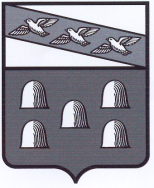 РОССИЙСКАЯ ФЕДЕРАЦИЯАДМИНИСТРАЦИЯ ГОРОДА ДМИТРИЕВА  КУРСКОЙ  ОБЛАСТИПОСТАНОВЛЕНИЕот 29.03.2022г.  № 96г. ДмитриевОб утверждении Положения и состава комиссии по вопросам благоустройства территории муниципального образования «город Дмитриев» Курской области      С целью осуществления надлежащего контроля за благоустройством и санитарным состоянием города Дмитриева, в соответствии с Федеральным законом от 06.10.2003 №131-ФЗ «Об общих принципах организации местного самоуправления в РФ», Уставом муниципального образования «город Дмитриев» Курской области, руководствуясь Градостроительным Кодексом Российской Федерации, Правилами благоустройства на территории муниципального образования «город Дмитриев» Курской области, утвержденными Решением Дмитриевской городской Думы №143 от 30.10.2017 года, Правилами землепользования и застройки муниципального образования «город Дмитриев» Курской области № 140 от 29.11.2021г., Администрация города Дмитриева Курской области постановляет:      1. Создать постоянно действующую комиссию по вопросам благоустройства территории муниципального образования «город Дмитриев» Курской области (далее - Комиссия по вопросам благоустройства территории МО «город Дмитриев» Курской области).      2.   Утвердить прилагаемые:- Положение о комиссии по вопросам благоустройства территории МО «город Дмитриев» Курской области  (приложение N 1);- состав комиссии по вопросам благоустройства территории МО «город Дмитриев» Курской области  (приложение N 2);- Акт осмотра объекта благоустройства (приложение N 3);- Предписание  (приложение N 4).     3.   Признать утратившим силу Постановление Администрации города Дмитриева Курской области № 49 от 19 февраля 2021 года   «Об Утверждении Положения и состава комиссии по вопросам благоустройства территории муниципального образования «город Дмитриев» Курской области.    4.  Контроль за исполнением настоящего постановления  оставляю за собой.     5. Настоящее постановление вступает в силу со дня его подписания и подлежит размещению в сети интернет на официальном сайте Администрации города Дмитриева Курской области.Глава города Дмитриева                                                              С.Д. Солохин                                                                                                 Приложение N 1к постановлению Администрациигорода Дмитриева Курской области№ 96 от  29.03.2022 г.ПОЛОЖЕНИЕО ПОСТОЯННО ДЕЙСТВУЮЩЕЙ КОМИССИИ ПО ВОПРОСАМ БЛАГОУСТРОЙСТВА ТЕРРИТОРИИ МО «ГОРОД  ДМИТРИЕВ» КУРСКОЙ ОБЛАСТИ1. Общие положения1.1. Комиссия по вопросам благоустройства территории муниципального образования «город Дмитриев» Курской области (далее - Комиссия) создается при администрации муниципального образования «город Дмитриев» Курской области  (далее - Администрация МО «город Дмитриев»), в целях организации благоустройства и озеленения территории муниципального образования «город Дмитриев» Курской области. Утвержденных  Решением Дмитриевской городской Думы №143 от 30.10.2017 года с принятыми изменениями,  (далее - Правила благоустройства), соблюдения чистоты и порядка на территории города Дмитриева.В своей деятельности Комиссия руководствуется действующим законодательством РФ, Правилами благоустройства и настоящим Положением.Настоящее Положение определяет цели, функции, состав и порядок работы Комиссии.2. Цели, функции Комиссии2.1. Основной целью Комиссии является осуществление контроля за благоустройством территории города Дмитриева и обеспечением надлежащего санитарного состояния города.2.2. Функции Комиссии:- организация и проведение рейдов   по выявлению нарушений санитарного состояния придомовых территорий, учреждений, магазинов и правил благоустройства. Составление актов, предписаний, протоколов об административном правонарушении.- разработка и принятие мер по реализации планов мероприятий по благоустройству территории города Дмитриева;- анализ состояния благоустройства города Дмитриева в соответствии с Правилами благоустройства;- осуществление осмотров территории города Дмитриева по проверке соблюдения Правил благоустройства;- контроль за использованием, созданием и изменением объектов (элементов) благоустройства города Дмитриева;- участие в разработке проектов муниципальных нормативных правовых актов, иных документов, связанных с реализацией и применением Правил по благоустройству;- иные действия, связанные с регулированием деятельности по благоустройству МО «город Дмитриев» Курской области.3. Состав, порядок формирования Комиссии, полномочия председателя Комиссии и членов Комиссии3.1. Комиссия образуется в составе председателя, заместителя председателя, секретаря  и членов Комиссии.3.2. В состав Комиссии входят представители Администрации города Дмитриева и иных организаций.Состав Комиссии утверждается данным постановлением.3.3. Председатель Комиссии или, в случае егоотсутствия, заместитель председателя Комиссии:- осуществляет руководство деятельностью Комиссии;- координирует работу членов Комиссии. 3.4. Секретарь комиссии:- осуществляет делопроизводство комиссии;-осуществляет полномочия, необходимые для организации деятельностикомиссии.3.5. Член Комиссии:- осуществляет выездные проверки и рейды в составе комиссии по мере необходимости, но не реже чем один раз в квартал;- принимает личное участие в работе Комиссии;- имеет право знакомиться с документами и материалами, касающимися деятельности Комиссии.4. Организация работы Комиссии4.1. Основными формами работы Комиссии являются рейды, проверки и иные контрольные мероприятия благоустройства и санитарного состояния территории города Дмитриева.4.2. Решение Комиссии оформляется актом осмотра объектов благоустройства территории города Дмитриева или в случае выявленных нарушений - предписанием.4.2.1. В акте осмотра объектов благоустройства территории города Дмитриева в обязательном порядке отражаются следующие сведения:- дата и место составления;- присутствующие при осмотре члены Комиссии;- результаты осмотра и принятые решения.Лицу, в отношении которого составлен акт, вручается копия акта под расписку. 4.2.2. Лицу, при выявленных нарушениях Правил благоустройства, выписывается предписание (приложение N4 ), в предписании указывается:-  дата и место его составления;- сведения о лице (физическом, юридическом), в отношении которого выносится предписание. 
- срок в течении которого необходимо устранить выявленные нарушения.
-  фамилии и инициалы членов Комиссии, составивших предписание.4.3. Предписание подписывается членами Комиссии его составившими, лицом  в отношении которого выносится предписание. В случае отказа лица, в отношении которого выносится предписание, от его подписания в предписании делается соответствующая запись. 4.4. Предписание вручается лицу, в отношении которого выносится предписание лично, либо направляется почтой заказным письмом с уведомлением о получении.5. Заключительные положения5.1. Комиссия и ее члены несут персональную ответственность в соответствии с действующим законодательством РФ.5.2. Председатель, заместитель председателя, секретарь и члены Комиссии осуществляют свою деятельность на безвозмездной основе.5.3. Изменения и дополнения в настоящее Положение вносятся  Главойгорода Дмитриева  в установленном порядке.Приложение №2к постановлению Администрациигорода Дмитриева Курской области№ 96 от  29.03.2022 г.СОСТАВ ПОСТОЯННО ДЕЙСТВУЮЩЕЙ КОМИССИИ ПО ВОПРОСАМ БЛАГОУСТРОЙСТВА ТЕРРИТОРИИ МО «ГОРОД ДМИТРИЕВ» КУРСКОЙ ОБЛАСТИПредседатель комиссии – Солохин С.Д., Глава   города Дмитриева;Заместитель председателя комиссии – Чумак С.А., начальник по правовым и общим вопросам Администрации города Дмитриева.Секретарь комиссии - Грибиниченко  А.С., эксперт Администрации города Дмитриева.Члены комиссии:-     Кузнецов О.А. – директор МКУ «ЖКХ г.Дмитриев»;-   Соловой А.А. - начальник отделения ГПН по  Дмитриевскому району;-    Федотов Ю.А. – Начальник Дмитриевского РЭС, Филиала ПАО «МРСК Центра»-«Курскэнерго»; -  Воробьев А.Н. – старший участковый уполномоченный отделения МВД России по Дмитриевскому району; - Заболоцкий Н.Н. – депутат Дмитриевской городской Думы                      Курской области шестого созыва;   - Никулин А.Ф. – депутат Дмитриевской городской Думы Курской области шестого созыва.Приложение N 3 к постановлению Администрациигорода Дмитриева Курской области№ 96 от  29.03.2022 г.                                                                    АКТ                                  ОСМОТРА ОБЪЕКТА БЛАГОУСТРОЙСТВАг. Дмитриев                                                                              "_____" ____________ 20___ г.Комиссия по вопросам благоустройства территорииМО «город Дмитриев» в составе:председателя комиссии __________________________________________________Членов комиссии: ____________________________________________________________________________________________________________________________________________________________________________________________________________________________________________________________________________________________________________________________________________________________________________________________Обследовала объект благоустройства _____________________________________________                                                                                       (наименование объекта)____________________________________________________________________________________________________________________________________________________________________________________________________________________________________расположенный по адресу: г. Дмитриев, ул._______________________________________________________________________________________________________________________________________________________На основании осмотра комиссия                                УСТАНОВИЛА__________________________________________________________________________________________________________________________________________                                    (полное описание объекта с указанием качественных и количественных характеристик)____________________________________________________________________________________________________________________________________________________________________________________________________________________________________________________________________________________________________________________________________________________________________________________________Комиссией принято                                                            РЕШЕНИЕВ  целях  сохранения  объекта благоустройства и создания нормальных условийдля его использования провести следующие работы (указать перечень работ)_________________________________________________________________________________________________________________________________________________________________________________________________________________________________________________________________________________________________________________________________________________________________________________________________Председатель комиссии: ________________________________________________________                                                                                                  (подпись и расшифровка подписи)Члены комиссии:        ________________________________________________________________________________________________________________________________________________________________________________________________________________________________________________________________________________________________________________                                                                                                   (подпись и расшифровка подписи)Приложение N 4к постановлению Администрациигорода Дмитриева Курской области№ 96 от  29.03.2022 г.ПРЕДПИСАНИЕ ЮРИДИЧЕСКОМУ, ФИЗИЧЕСКОМУ ЛИЦУ,
ИНДИВИДУАЛЬНОМУ ПРЕДПРИНИМАТЕЛЮПРЕДПИСАНИЕ №______	Экз. №	от "	"	20	г.                                           г.  Дмитриев Предписание дано:___________________________________________________________________________________________________________________________________________________________________________________________________в соответствии с требованиями:ст. 28 Закона Курской области № 1-ЗКО от 04.01.2003 г. «Об административных правонарушениях в Курской области», Правил благоустройства, озеленения, чистоты и порядка на территории муниципального образования «город Дмитриев» Курской области №143 от 30.10.2017 г., ст.6.5. Правил землепользования и застройки муниципального образования «город Дмитриев» Курской области №140 от 29.11.2021 г. (наименование законодательных и нормативных актов)ОБЯЗЫВАЮ------------------------------------------------------------------------------------------------------------------------------------------------------------------------------------------------_______________наименование юридического лица, фамилия, имя, отчество (последнее - при наличии) индивидуального предпринимателя, физического лица)осуществить следующие мероприятия:О результатах исполнения настоящего предписания информироватьдо "	__________"	202__ г.  Администрацию     города Дмитриева Курской области.При неисполнении настоящего предписания нарушитель будет привлечен к ответственности в соответствии с законодательством Российской Федерации, Курской области, в соответствующие органы будут направлены материалы для возбуждения дела об административном правонарушении.Состав комиссии:Глава Администрации города Дмитриева                           _-------------_____Солохин  С.Д._____                                                                                (подпись)                         (Ф.И.О.)Начальник отдела по общим и        --------------           Чумак С.А.правовым вопросам                          (подпись)                          (Ф.И.О.)ЭкспертАдминистрации города Дмитриева_-------------____Грибиниченко А.С._____(Должность выдавшего предписание)             (подпись)                         (Ф.И.О.)_________________________________________________________________________Копию предписания получил:-------------------------------------------------------------------------------------------------__(Ф.И.О., должность, подпись, дата.)РОССИЙСКАЯ ФЕДЕРАЦИЯАДМИНИСТРАЦИЯ ГОРОДА ДМИТРИЕВА  КУРСКОЙ  ОБЛАСТИПОСТАНОВЛЕНИЕот 29.03.2022г.  № 97г. ДмитриевОб утверждении Плана работы   комиссии  по вопросам благоустройства территории муниципального образования«город Дмитриев» Курской области на 2022 год      В соответствии с Федеральным законом от 06.10.2003 №131-ФЗ «Об общих принципах организации местного самоуправления в РФ», Уставом муниципального образования «город Дмитриев» Курской области, руководствуясь Градостроительным Кодексом Российской Федерации, Правилами благоустройства на территории муниципального образования «город Дмитриев» Курской области, утвержденным Решением Дмитриевской городской Думы № 143 от 30.10.2017  года, Постановления Администрации города Дмитриева  № 96  от 29 марта 2022 года «об утверждении Положения и состава комиссии по вопросам благоустройства территории муниципального образования «город Дмитриев» Курской области», с целью осуществления надлежащего контроля по благоустройству и санитарным состоянием города Дмитриева, Администрация города Дмитриева Курской области постановляет:1. Утвердить прилагаемый План работы   комиссии  по благоустройству и санитарным состоянием муниципального образования «город Дмитриев» Курской области на 2022 год (Приложение №1).2.  Контроль за исполнением настоящего постановления оставляю за собой.3. Настоящее постановление вступает в силу со дня его подписания. Глава города Дмитриева                                                             С.Д. СолохинИсп: Чумак С.А.Тел: 2-30-31Приложение N 1к постановлению Администрациигорода Дмитриева Курской области№ 97 от  29.03.2022 г.ПЛАНРаботы   комиссии  по благоустройству и санитарным состоянием  города Дмитриева Курской области на 2022годNП/ПНАИМЕНОВАНИЕ МЕРОПРИЯТИЙСРОКИСПОЛНЕНИЯПРИМЕЧАНИЕ№ П/П       Мероприятия                            Сроки  исполнения1.Провести  весенний и осенний  месячники  по  благоустройству и  санитарной  очистке  территории города Дмитриева апрель - май;сентябрь-октябрь2.Организовать рейды   по выявлению нарушений санитарного состояния придомовых территорий, прилегающих территорий к объектам капитального строительства, согласно правил благоустройства МО «город Дмитриев»,  с составлением предписаний.один  раз в  месяц  3.Обеспечить поддержание в надлежащем состоянии контейнерных площадок.постоянно4.Регулярно  проводить  разъяснительную  работу с  населением по  вопросам уборки  и  содержания  придомовых  территорий.постоянно5.Вести  контроль за  соблюдением правил благоустройства и  санитарного состояния придомовых территорий,  территорий  учреждений  и  магазинов города Дмитриева, с  составлением предписаний.постоянно6.Провести конкурс на лучшее домовладение и оригинальное оформление цветника.май - август7.Освещение вопросов благоустройства озеленения через СМИ.По мере необходимости